Department of Humanities and Fine Arts 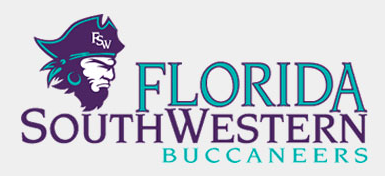 Meeting Minutes Date: 		February 13, 2015, 1:45 p.m.Location: 	Lee L-128 (Conference Room)  Chair: 		Dr. Catherine Wilkins Call to Order Attendance at 1:55Approval of Minutes from January Information items - - - Things to Think About Adjunct Mentor update Questions/issues about summer scheduling? (send schedule requests to Alford). Fall schedule opens Feb. 26th (email being sent), schedules due March 16th. Textbooks – deadline is April 1st to submit the form Department website – Faculty profiles (cv, publications, etc.). In addition to fine arts online, we’ll add the other departments (philosophy, humanities). Discussion Items Grant applications – rolling deadline for Florida Humanities Council (Catherine wants a June 1st deadline) to fund the Humanities Colloquium. Let Catherine know if we’re interested in being on the colloquium committee. (30 day turnaround, use funds in 12 months) Future of assessment Went through the course assessment document Went through the “Dispositions” assessment long term project – we’ll think about the timeline a little and decide at our next meeting whether this is something we want to do. Pearson writer – none of us are on board. The Hoovies – adding a scholarship luncheon to the awards ceremony (the luncheon sometime in April). Look for students who are showing promise (last semester or this semester). One student will be chosen for the Dean’s award. Potential criteria: Intellectual curiosity Responsiveness, Engaged Openness Level of commitment Depth and breadth of pursuit Not GPA Knowledge for knowledge sake Leadership / Initiative (above and beyond) Overcoming obstacles Next Meeting: March 13 at 1:45 p.m. (L-128) PresentAbsentExcusedBrownXChase, SXChase, W XFontaine XDoiron XHooverXLublinkXMcGowanXMompoint XPritchett XRoes XSutterXSmith X (sick)Swanson XWilkins XAdministrationAdjunctsStaffGuests 